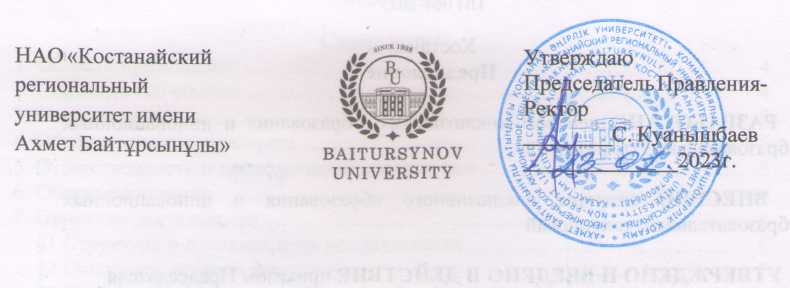 ПОЛОЖЕНИЕЦЕНТР ИНКЛЮЗИВНОГО ОБРАЗОВАНИЯ И ИННОВАЦИОННЫХ ОБРАЗОВАТЕЛЬНЫХ ТЕХНОЛОГИЙПП 064-2023КостанайПредисловие1 РАЗРАБОТАНО центром инклюзивного образования и инновационных образовательных технологий2 ВНЕСЕНО центром инклюзивного образования и инновационных образовательных технологий 3 УтвержденО и введенО в действие приказом Председателя Правления – ректора от 23.01.2024 года № 28 ОД4 РазработчикИ: Э. Наурызбаева – начальник управления по академической деятельности, кандидат исторических наук; С. Айткужинова – специалист центра инклюзивного образования и инновационных образовательных технологий, магистр педагогического направления.5 Эксперт:Е. Исакаев – Член Правления–Проректор по академическим вопросам, кандидат биологических наук;6 Периодичность проверки						3 года7 ВВЕДЕНО: впервые Настоящее положение не может быть полностью или частично воспроизведено, тиражировано и распространено без разрешения председателя правления - ректора НАО «Костанайский региональный университет имени Ахмет Байтұрсынұлы».© Костанайский региональный  университет имени Ахмет. Байтұрсынұлы», 2023Содержание	Глава 1. Область примененияНастоящее положение подразделения (далее – Положение) устанавливает требования по административно-правовому закреплению за центром инклюзивного образования и инновационных образовательных технологий его функциональных обязанностей, полномочий (прав) и ответственности.Требования настоящего Положения обязательны для руководства всеми сотрудниками подразделения и являются основанием для разработки должностных инструкций сотрудника подразделения.Глава 2. Нормативные ссылкиНастоящее положение разработано на основании следующих нормативных документов:Трудовой кодекс РК от 23 ноября 2015 года № 414-V;Закон РК «Об образовании» от 27 июля 2007 года №319-III;Типовые правила деятельности организаций образования соответствующих типов, утвержденных приказом Министра образования и науки Республики Казахстан от 30 октября 2018 года № 595;Государственный общеобязательный стандарт высшего и послевузовского образования, утвержденный приказ Министра науки и высшего образования Республики Казахстан от 20 июля 2022 года № 2;Правила организации и осуществления учебно-методической работы, утвержденные приказом Министра образования и науки Республики Казахстан от 29 ноября 2007 года № 583;Закон РК «О социальной и медико-педагогической коррекционнойподдержке детей с ограниченными возможностями» от 11.07.2002 г.);Конвенция о правах инвалидов Организации Объединенных Наций, 2007 год; Устав НАО «Костанайский региональный университет имени Ахмет Байтұрсынұлы», утвержден приказом Председателя Комитета государственного имущества и приватизации Министерства финансов Республики Казахстан от 05 июня 2020 года с изм. От 03.10.2023г;СО 081-2022 Стандарт организации. Делопроизводство;ДП 082-2022 Документированная процедура. Управление документацией; СО 064-2022 Стандарт организации. Порядок разработки, согласования и утверждения положений подразделений и должностных инструкций; ПР 074-2022 Правила. Конкурсное замещение вакантных должностей административно-управленческого персонала.Глава 3. Определения4. В настоящем Положении применяются следующие термины и определения:1) положение подразделения – нормативный документ, устанавливающий назначение, структуру, основные функции и задачи подразделения, полномочия, ответственность и права, процедуры поощрения сотрудников подразделения;2) структурное подразделение – отдельное подразделение, определенное организационной структурой управления КРУ имени Ахмет Байтұрсынұлы (институт, факультет,кафедра, управление, отдел, центр, лаборатория и т.д.); 	3) должностная инструкция – нормативный документ, издаваемый в целях регламентации организационно-правового положения работника КРУ имени Ахмет Байтұрсынұлы, его обязанностей, прав, ответственности.Глава 4. Обозначения и сокращения	5. В настоящем Положении применяются следующие сокращения: КРУ имени Ахмет Байтұрсынұлы, КРУ, Университет – Некоммерческое акционерное общество «Костанайский региональный университет имени Ахмет Байтұрсынұлы»;РК – Республика Казахстан;КРУ имени Ахмет Байтұрсынұлы, КРУ, Университет – Некоммерческое акционерное общество «Костанайский региональный университет имени Ахмет Байтұрсынұлы»;ДП – документированная процедура;СО – стандарт организации; ДИ – должностная инструкция;ОУП – отдел управления персоналом;ЦИО и ИОТ- Центр, центр инклюзивного образования и инновационных образовательных технологий.Глава 5. Ответственность и полномочия подразделения	6. Ответственность и полномочия за разработку настоящего Положения, его согласование, утверждение, регистрацию, ввод в действие распределяются следующим образом:1) ответственность за наличие настоящего положения, обеспечение хранения, передачу в архив несет начальник отдела управления персоналом;2) ответственность за разработку Положения, его содержание, структуру, оформление, своевременную актуализацию, ознакомление с Положением несет специалист Центра;3) положение утверждается приказом Председателя Правления - ректора КРУ имени Ахмет Байтұрсынұлы;4) отдел документационного обеспечения регистрирует настоящее положение издает приказ об утверждении и введении документа в действие;7. Ответственность за доведение до сведения соответствующих сотрудников подразделения утвержденного Положения несет специалист центра. Запись об ознакомлении должна быть оформлена в трудовом договоре, дополнительном соглашении, «Листе ознакомления».Глава 6. Общие положенияЦентр инклюзивного образования и инновационных образовательных технологий является структурным подразделением КРУ Ахмет Байтұрсынұлы. Полное наименование – центр инклюзивного образования и инновационных образовательных технологий, сокращенное наименование – ЦИО и ИОТ. Центр инклюзивного образования и инновационных образовательныхтехнологий создается, реорганизуется и ликвидируется на основании решения совета директоров приказом Председателя Правления – ректора университета. Центр инклюзивного образования и инновационных образовательных технологий в соответствии с организационной структурой подчиняется Управлению по академической деятельности.В своей деятельности специалист Центра организует свою деятельность в соответствии с действующим законодательством РК, нормативными документами и методическими материалами по направлению деятельности управлением по академической деятельности, внутренними нормативными и организационно-распорядительными документами университета и настоящим Положением.Квалификационные требования, функциональные обязанности, права, ответственность специалиста центра инклюзивного образования и инновационных образовательных технологий регламентируются должностными инструкциями, утверждаемыми приказом Председателя Правления - ректором университета.Глава 7. Описание деятельности Параграф 1. Структура и основная цель подразделенияОсновной целью Центра является психологическое и информационно- адаптивное сопровождение обучающихся с особыми образовательными потребностями, направленное на создание социально-средовых условий (социальная независимость, социальное общение, возможность решения круга индивидуальных проблем доступа к образованию, возможности занятий спортом, физкультурой, культурно-досуговой деятельностью) и всесторонних возможностей   для достижения высокого уровня качества образования.Структура, состав и штатная численность ЦИО и ИОТ определяются действующей организационной структурой и штатным расписанием Университета, утвержденными в установленном порядке.         Параграф 2. Основные задачи и функцииОсновные задачи ЦИО и ИОТ в рамках системы обеспечения качества университета:обеспечение реализации равных прав и равных возможностей на получение качественного образования;обеспечение информационной открытости Университета для обучающихся с особыми потребностями (инвалидностью и лиц с ограниченными возможностями здоровья) и их родителей;содействие социокультурной реабилитации и созданию в университете толерантной социокультурной среды;психологическое сопровождение обучающихся с особыми образовательными потребностями в условиях образовательного процесса;осуществление специальных социально-реабилитационных мероприятий, направленных на устранение физических, информационных, человеческих и иных барьеров или возможно более полную социальную адаптацию студентов с ограниченными возможностями и их интеграцию в общество;развитие сотрудничества и взаимодействия с вузами, общественными организациями по вопросам реализации и сопровождения инклюзивного обучения, повышения квалификации ППС;организация и проведение мероприятий по совершенствованию учебно-методической работы;внедрение новых инновационных технологий обучения и оценивания учебных достижений обучающихся.Параграф 3. Права и обязанности16. Специалист ЦИО и ИОТ имеет право:участвовать в разработке нормативно-методического обеспечения для реализации инклюзивного образования в Университете;координировать методическое сопровождение обучающихся с  особыми образовательными потребностями (с инвалидностью и ограниченными возможностями здоровья) в период обучения в Университете;оказывать индивидуальную психологическую помощь  студенту с особыми образовательными потребностями в развитии социально-коммуникативных навыков (приобретение социальной независимости, снятие ограничений в общении со студентами и преподавателями);участвовать в консультативной работе между студентом и его  преподавателем / научным руководителем в целях оказания помощи при выстраивании индивидуальной образовательной траектории по освоению дисциплины/выполнению выпускной квалификационной работы с учетом характера его физических и психологических ограничений;организовывать мероприятия, сопутствующих образовательному  процессу и направленных на социальную поддержку обучающихся с ОВЗ и студентов с инвалидностью при инклюзивном образовании, включая содействие в решении бытовых проблем, проживании в общежитии и др.;принимать участие в организации и проведении мероприятий по содействию выпускникам с инвалидностью в трудоустройстве;содействовать повышению квалификации ППС в области  инклюзивного образования (ведение переговоров о проведении курсов ПК сторонними организациями, информирование ППС об обучающих семинарах, круглых столах и др.);формировать каталог инновационных образовательных       технологий в области теории и методики обучения;проводить конференции, методические семинары, курсы, тренинги, мастер-классы и другие мероприятия по направлениям деятельности Центра;организовывать научно-методическую конференцию «ИННОВА» и формирование материалов сборника материалов конференции;координировать работу структурных подразделений университета для обеспечения эффективного инклюзивного сопровождения и социальной адаптации обучающихся с особыми образовательными потребностями.	18. В обязанности специалиста Центра входят:исполнение поручений Председателя Правления-Ректора, Совета директоров, члена Правления – проректора по академическим вопросам, начальника управления на академической деятельности, а для сотрудников также – непосредственного руководителя;соблюдение трудовой и исполнительской дисциплины, Правил внутреннего распорядка, Правил и норм охраны труда, техники безопасности и противопожарной защиты;соблюдение установленных сроков исполнения заданий и поручений.Параграф 4. Должностная ответственность	19. Специалист центра инклюзивного образования и инновационных образовательных технологий несет ответственность за:нарушение Трудового кодекса Республики Казахстан, Устава НАО «Костанайский региональный университет имени Ахмет Байтұрсынұлы», Правил внутреннего распорядка, Положения об оплате труда, Положения подразделения и других нормативных документов;разглашение коммерческой и служебной тайн или иной тайны, охраняемой законом, ставшей известной в ходе выполнения должностных обязанностей;разглашение персональных данных работников Университета; соответствие действующему законодательству визируемых документов; обеспечение сохранности имущества, находящегося в подразделении; организацию оперативной и качественной подготовки документов, ведение делопроизводства в соответствии с действующими правилами и инструкциями.20. За ненадлежащее исполнение должностных обязанностей и нарушение трудовой дисциплины специалиста ЦИО и ИОТ несет ответственность в порядке, предусмотренном действующим законодательством РК.Параграф 5. Материально-техническое обеспечение	21. Центр инклюзивного образования и инновационных образовательных технологий для качественного выполнения своих функций должен обладать необходимым материально-техническим обеспечением.Параграф 6. Взаимодействие с другими подразделениями Центр инклюзивного образования и инновационных образовательных технологий в рамках своих полномочий взаимодействует со всеми подразделениями КРУ имени Ахмет Байтұрсынұлы, а также в пределах своей компетенции – со сторонними организациями. Параграф 7.  Поощрение сотрудников За своевременное и качественное выполнение порученной работы сотрудники Центра поощряются приказом Председателя Правления - Ректора по представлению начальника управления по академической деятельности и/или Члена Правления – Проректора по академическим вопросам.Глава 8. Порядок внесения изменений24. Внесение изменений в настоящее Положение осуществляется по инициативе автора Положения, руководителя подразделения, начальника ОУП, Члена Правления – Проректора по академическим вопросам и производится в соответствии с ДП 082-2022 Документированная процедура. Управление документацией. Глава 9. Согласование, хранение и рассылка25. Согласование, хранение и рассылка производятся в соответствии ДП 082-2022 Документированная процедура. Управление документацией. 26. Настоящее Положение согласовывается с Членом Правления – Проректором по академическим вопросам, начальником отдела правового обеспечения и государственных закупок, начальником отдела управления персоналом и начальником отдела документационного обеспечения. 27. Положение утверждается приказом Председателя Правления-Ректора КРУ.28. Подлинник настоящего Положения вместе с «Листом согласования» передается на хранение в ОУП по акту приема-передачи.29. Рабочий экземпляр настоящего Положения размещается на сайте Университета с доступом из внутренней корпоративной сети.НАО «Костанайскийрегиональный университет имениАхмет Байтұрсынұлы»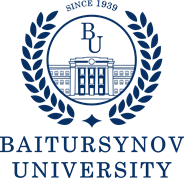 УтверждаюПредседатель Правления-  Ректор ________С. Куанышбаев ______________2023г.1Область применения …………………………………………………....……42Нормативные ссылки …………………………………………………………43Определения ……………………………………………………..……………54Обозначения и сокращения …………………………………………….........55Ответственность и полномочия подразделения ………………………….....56Общие положения ………………………………………………………….....67Описание деятельности ………………………………………………………§1 Структура и основная цель подразделения ……………………………….§2 Основные задачи и функции …………………………………………….…§3 Права и обязанности …………………………………………………….….§4 Должностная ответственность …………………………………………….§5 Материально-техническое обеспечение ………………………………….§6 Взаимодействие с другими подразделениями ……………………………§7 Поощрение сотрудников …………………………………………………..667789998Порядок внесения изменений …..…………………………………………….99Согласование, хранение и рассылка …………………………………..……..10